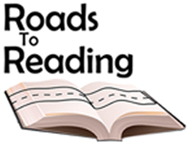 ORGANIZATION DESCRIPTION AND REQUEST SUMMARYIn up to two pages, please describe: Your organization, its purpose and its impact on your beneficiaries. The specifics of your request for support:The number of books you are requesting and the details of how it will be used, including the budget for the associated program. The need for this support and the rationale or evidence behind its importance.The intended outcomes and impact of this support (i.e. How many children will be affected? Over what period of time?) How will you evaluate and report progress.What information you’ll track about your results of this grant.When and how will you notify us of your progress and final results?To certify the content of this application, the organization’s Principal, Head Librarian, Executive Director, designate should sign here:Please print this this application, sign here and email it to the email address below. We will send you an email confirmation that your application has been received._____________________________________________________SignatureCONTACT INFORMATION FOR QUESTIONS AND SUBMISSIONSPlease submit your application via email.  Emailed applications are the preferred way to receive applications. If you are unable to submit your application electronically, please mail them to: 20 Charlesgate West, Suite 515, Boston, MA 02215. For questions about the application form, please email your questions to: bookdonations@pwirtr.org.  We will respond to your inquires within 48 hrs. During the summer we are closed on Fridays.  Please include the best telephone number and time to reach you.                                                                                                   Number of Books Requested:                                                                                                      Date:                                                                                                      Date: Focus Area:   Childcare     Public or School Library  Afterschool Program  Private or Public School     OtherFocus Area:   Childcare     Public or School Library  Afterschool Program  Private or Public School     OtherFocus Area:   Childcare     Public or School Library  Afterschool Program  Private or Public School     Other                                                                                                                                                                                                Purpose for the Request:                                                                                                                                                                                                  Purpose for the Request:                                                                                                                                                                                                  Purpose for the Request:  Organization Name: Organization Name: Organization Name: Address:Address:Address:Primary Contact: Primary Contact: Primary Contact: Phone Number:Phone Number:Email Address:Organization’s Website:Organization’s Website:Organization’s Website:Organization’s Purpose:Organization’s Purpose:Organization’s Purpose:CEO or Executive Director:CEO or Executive Director:Address (if different than above): Address (if different than above): Phone Number: Email Address:Grants received from us in the past:  2013   2012  2011  2010  2009  2008Grants received from us in the past:  2013   2012  2011  2010  2009  2008Geographic Area Served: Geographic Area Served: Does your organization receive United Way funding? (Check appropriate box) : Yes    NoDoes your organization receive United Way funding? (Check appropriate box) : Yes    NoOrganization’s Current Budget: Organization’s Current Budget: Organization’s Internal RevenueService 501(c)3 tax identification number or State Daycare License Number: Organization’s Internal RevenueService 501(c)3 tax identification number or State Daycare License Number: Name: Name: Organizations Name: Organizations Name: Title: Date: 